Guía de simulación: Instalación de revestimientos de pisos y muros en una obra de construcciónPresentaciónEn este módulo, la actividad de innovación aborda la instalación de revestimientos de un cubículo de vivienda en escala real, mediante la metodología de Simulación.Esta simulación en escala real permitirá preparar e instalar revestimientos en las superficies (pisos, muros y cielos), donde se emplean materiales de revestimiento de exterior, interior, pisos y cielos, utilizando herramientas de trazado multifuncional de alta eficiencia productiva disponibles en el mercado regional. Por consiguiente, se espera planear e implementar un plan de manejo de residuos, para involucrar los conceptos de sustentabilidad que aborda la reutilización y el reciclaje. Cabe señalar, que estas actividades prosiguen de las desarrolladas en el módulo de “Impermeabilización y aislación de elementos”.SUGERENCIAS DE ALTERNANCIAEn este contexto, se sugiere realizar alternancia con alguna empresa que permita contribuir en los procesos constructivos ligados a revestimientos, para lograr experiencias formativas relevantes en el desarrollo del módulo y vinculantes a un contexto laboral real.Instrucciones generalesEsta actividad contempla la articulación con el módulo de Impermeabilización y aislación de elementos. Para la instalación de revestimientos de pisos y muros, se deben tener en consideración lo siguiente: La actividad es de carácter grupal (4 a 5 personas).Cada integrante del grupo de trabajo debe tener un rol específico. De esta manera, podrán llevar a cabo un trabajo adecuado y controlado. Algunos de los roles que pueden ser asignados a cada integrante del grupo de trabajo son:Jefe de proyecto o coordinador: es quien se comunica con el docente y se encarga de que el equipo entienda y cumpla con las instrucciones de las actividades a desarrollar.Cronometrador: es el encargado de que se cumplan los tiempos estipulados en cada actividad que desarrollará el grupo. Idealmente debe usar reloj o cronómetro.Inspector técnico: asume un rol similar a un abogado, ya que discute a partir de las evidencias y/o busca evidencias que sustenten las respuestas o propuestas de solución. Debe lograr que el grupo profundice y llegue a acuerdo. Además, es responsable de evidenciar en un documento los acuerdos tomados y lo que será transferido al producto final, por ejemplo: informe escrito con el desarrollo de la solución.La actividad se divide en dos etapas. La primera aborda la ejecución de un módulo de tabiquería estructural, ejecutado en el módulo de Impermeabilización y aislación de elementos. La segunda etapa corresponde a la instalación de revestimiento de pisos y muros.Posterior a la colocación de revestimiento de pisos y muros, se debe elaborar un informe final según lo descrito en el ANEXO 1.Considerar protocolo de prevención de riesgos y la utilización de elementos de protección personal pertinentes para el trabajo práctico, así como también la asistencia puntual a la actividad de simulación.Instrucciones específicas: SimulacionesA continuación se detallan las dos etapas con sus respectivos pasos a seguir para la realización de la actividad de simulación.Simulación de tabique estructuralPara la ejecución de revestimientos, la actividad requiere trabajar con un módulo de tabique estructural. Para esto, a continuación se detalla el trabajo de esta etapa considerando la existencia o inexistencia de articulación con otros módulos para el logro de esta etapa.Simulación articulada con el módulo de aislación e impermeabilización de elementosEn el caso que exista la posibilidad de articulación con el módulo de Impermeabilización y aislación de elementos, se recomienda utilizar el módulo de tabiquería elaborado en dicho módulo, que contiene solamente aislación térmica.En esta simulación, se deben realizar trabajos previos de limpieza del módulo de tabiquería estructural con sus respectivas barreras aislantes, para posteriormente utilizar la misma estructura en la instalación de terminaciones de piso y muro.Simulación sin articulación con el módulo de Impermeabilización y aislación de elementos.En el caso que no exista articulación con el módulo de Impermeabilización y aislación de elementos, se sugiere elaborar un módulo de tabiquería (simulando una tabiquería estructural), en el cual se instalarán posteriormente los revestimientos de pisos y muros. Este módulo debe ser construido según planos de estructura.Esta simulación  se desarrolla a partir de la asignación de los roles mencionados anteriormente (jefe de proyecto o coordinador, cronometrador e Inspector técnico)Lectura de planos para elaboración de sección de tabiquería estructural.Contar con todos los materiales e insumos necesarios para la ejecución de esta actividad.Contar con los elementos de protección personal y protocolos de prevención de riesgos.Simulación de la colocación de revestimientos de pisos y murosEn la segunda etapa de simulación, se debe instalar el revestimiento en la sección de tabiquería estructural (tomando en cuenta lo descrito en el punto 1), considerando conceptos de eficiencia energética. Los pasos a seguir en la elaboración de esta etapa son las siguientes:Identificar la zona de construcción que se quiere simular para una posterior propuesta de materiales de revestimiento a utilizar. Esta zona puede ser el baño, cocina, comedor, living, entre otros.Realizar propuesta de materiales a utilizar para el revestimiento de pisos y muros en el módulo de tabiquería, esto dependiendo de la zona de la vivienda que se simulará según lo determinado en el paso anterior.Calcular (cubicar) la cantidad de material a utilizar en la instalación de revestimientos de pisos y muros en el módulo de tabiquería.Adquirir materiales propuestos para la instalación de revestimiento de pisos y muros en el módulo de tabiquería.Realizar preparación de la superficie a revestir utilizando equipos y herramientas de alta precisión.Instalar revestimiento de pisos y muros en el módulo de tabiquería estructural, según procedimientos y normativa vigente, identificando cada material e incorporando en el informe una imagen del material y sus especificaciones técnicas. Por ejemplo: 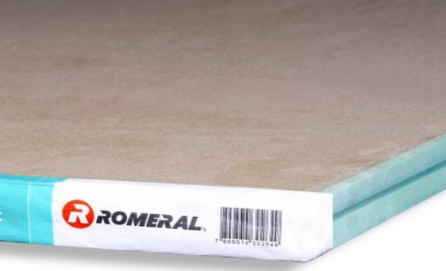 Elaborar un plan de manejo de residuos (RCD) para el proceso constructivo de revestimiento de pisos y muros. Para elaborar el plan correctamente, los pasos a seguir son los siguientes:Análisis inicial de residuosLevantamiento de la información sobre el plan de manejo de RCD.Clasificación y estimación de los RCD que genera el proyecto.Evaluación de gestores según ubicación del proyecto.Plan de acción Etapa 1: Inducción y diseño.Etapa 2: Capacitación y puesta en marcha.Etapa 3: Aseo y segregación de materiales.Etapa 4: Traslado a patio de gestión.Etapa 5: Patio de gestión.Etapa 6: Solicitud de recolección.Etapa 7: Destino del RCD.Trazabilidad y evaluación del plan de manejo de residuosDocumentación y registro.Indicadores de desempeño.Entregar informe de plan de manejo de residuos, previo a la colocación de revestimientos y ejecución del plan de manejos diseñados. La evaluación del informe se desarrolla mediante una rúbrica específica para este plan de RCD. El informe debe cumplir con el formato que se presenta en el ANEXO 2.Considerar protocolo de prevención de riesgos y utilización de elementos de protección personal pertinentes para el trabajo práctico.Elaborar un informe final donde se describa el proceso constructivo realizado en detalle, junto con sus fortalezas y debilidades al momento de colocar los revestimientos de pisos y muros. Es importante que este informe se realice según lo indicado en el ANEXO 1.Portada InformeÍndiceIntroducciónDesarrolloConclusionesBibliografíaDescribir el rol de cada integrante del grupo, indicando sus puestos y tareas a ejecutar.Detallar el cálculo de materiales utilizados en el revestimiento de pisos y muros, dejando evidencia de ello en una tabla de cálculo.Describir los procesos constructivos en detalle, tanto la preparación de la superficie como la colocación de los revestimientos de pisos y muros, incorporando fecha y hora en la que se ejecutaron dichos procesos y evidencia fotográfica de los procesos.Anexar el plan de manejo de residuos, elaborado según Anexo 2.Identificar y describir las fortalezas y debilidades al momento de realizar los procesos constructivos de colocación de revestimientos de muros y pisos en la sección de tabiquería.Estas indicaciones aplican para los dos informes anteriormente explicados.Los márgenes del informe escrito deben mantener el siguiente orden:Izquierdo: 3 CentímetrosDerecho: 2.5 CentímetrosSuperior: 2.5 CentímetrosInferior: 2.5 CentímetrosUsar papel blanco, tamaño carta.El tipo de letra a utilizar es Arial con tipología de tamaño 12.El informe debe ser presentado escrito en computador con interlineado de 1.5 y puede ser entregado en formato impreso o digital.Portada InformeÍndiceIntroducciónDesarrolloConclusionesBibliografíaDescribir el rol de cada integrante del grupo, indicando sus puestos y tareas a ejecutar en el plan de manejo de residuos.Presentar el plan de manejo de residuos según las indicaciones entregadas en el paso 7 del punto 2 de este documento.ANEXO 3.Equipamiento, insumos y materiales asociados a la simulaciónA continuación se presenta el equipamiento e insumos necesarios para realizar la simulación. Se pueden incorporar otros equipos, materiales e insumos.Referencias bibliográficasSODIMAC “Catálogo de materiales”, 2020. Recuperado de https://www.sodimac.cl/sodimac-cl/landing/cat983351/materiales-de-construccionCDT “Fichas técnicas de materiales”, 2020. Recuperado de http://www.especificar.cl/OBJETIVO DE APRENDIZAJEOA 3 Revestir superficies de pisos, muros y cielos con diferentes productos, adhesivos y técnicas constructivas, utilizando herramientas y equipos apropiados, de acuerdo a las características del proyecto arquitectónico, verificando medidas, horizontalidad y verticalidad.OBJETIVOS DE APRENDIZAJE GENÉRICOSB - C – D – H - IAPRENDIZAJE ESPERADO
AE 1 Instalan revestimientos y acabados de pisos, muros y cielos, de acuerdo a planos y especificaciones técnicas, considerando recomendaciones del fabricante y normativa vigente  AE 4 Aplican procedimientos para prevenir y controlar el almacenamiento, transporte, manejo y reutilización de residuos en proceso constructivo, de acuerdo a protocolo vigente. CRITERIOS DE EVALUACIÓNCálculo de cantidad de materiales de acuerdo a planos, especificaciones de fabricante de sistemas de alta eficiencia y especificaciones técnicas, utilizando herramientas de medición.Preparación de superficies para la instalación de revestimientos y acabados, utilizando herramientas y equipos de alta precisión.Revestimiento y acabado de pisos, muros y cielos, empleando materiales y herramientas de alta productividad, de acuerdo a planos y especificaciones técnicas, siguiendo las recomendaciones del fabricante, la normativa vigente y respetando las normas de seguridad.4.1. Establecer un plan de manejo de los materiales empleados para reducir el desecho y maximizar el aprovechamiento de materiales para revestimientos. 4.2 Aplicar el plan para almacenar, transportar, utilizar y reutilizar los materiales empleados en las obras de revestimiento.                                                         Actividad de AprendizajeTipo AlternanciaLugarConvenio con Chilevalora para certificación de Ceramista, complementando las competencias técnicas del módulo.CertificaciónChileValoraEmpresas ligadas al área de la construcción realizan charlas sobre el uso de materiales, tecnologías y procesos constructivos relacionados al módulo.Charlas y visitas guiadasEmpresasReconocimiento en terreno de correcta instalación de materiales de revestimientos de diferentes superficies, principalmente en el uso de nuevos materiales de revestimientos.Charlas y visitas guiadasObras de edificación- proyectos habitacionales. Empresas fabricantes de materialesLas y los estudiantes ejecutan en terreno tareas de instalación de diferentes tipos de revestimientos en distintas superficies.PasantíasObras de edificación- proyectos habitacionalesA continuación, coloca en práctica tus conocimientos, habilidades y actitudes respecto a lo trabajado sobre revestimientos.Requisitos para el desarrollo de la simulaciónEspecificaciones TécnicasEspecificaciones TécnicasMarcaRomeral GyplacAncho1.20 mtsLargo2.40 mtsEspesor12.5 mmMaterialNúcleo de yeso con revestimiento de celulosa / Yeso CartónColorBlancoCaracterísticasTablero / PanelAcabadoBrutoRendimiento2.88 m2ANEXO 1.FORMATO DE INFORME FINALLogo del establecimientoINFORME “TÍTULO DE LA ACTIVIDAD”Nombre integrantes del grupo:Curso:Módulo:Nombre docente:Fecha:Especificaciones para la sección de DesarrolloEspecificaciones para la sección de CierreFORMATO DE ESCRITURA DE INFORMESANEXO 2. FORMATO DE INFORME PLAN DE MANEJO DE RESIDUOSLogo del establecimientoINFORME “PLAN DE MANEJO DE RESIDUOS PARA INSTALACIÓN DE REVESTIMIENTOS DE PISOS Y MUROS”Nombre integrantes del grupo:Curso:Módulo:Nombre docente:Fecha:Especificaciones para la sección de desarrolloEQUIPOS, INSUMOS Y MATERIALESEQUIPOS, INSUMOS Y MATERIALESFlexómetrosMadera aserrada 2”x3”Destornillador eléctricoCerámicosElementos de protección personalBekronSet de herramientasBaldosasCementoYesoArenaPapel muralClavosSiddingTornillosPiso foto laminadoNivel laser multiusoMembrana hidrófugaPerfiles de aceroPlanchas de yeso cartónMadera aserrada 2”x2”Plancha de fibrocementoManuales de instalación de aislacionesCatálogo de materiales